Women in AviationComprehension Check QuestionsDetermine Author’s Purpose (RI1.1; RI2.6): Re-read lines 1-8. Identify the author’s purpose and cite evidence that helped you make this identification.Cite evidence and Draw Conclusions (RI1.1): Re-read lines 9-15. Cite evidence that supports a conclusion that the earliest women aviators were brave and accomplished.Determine Author’s Purpose (RI1.1; RI2.6): Re-read lines 25-33. Identify words and phrases chosen to entertain and inform.Analyze the Meanings of Words & Phrases (RI1.1; RI2.4): Re-read lines 74-77. Identify words used to create a friendly, conversational tone. What might this show about the authors’ attitude toward Bessie Coleman?Cite evidence and Draw Conclusions (RI1.1): Re-read lines 86-88 and think about the information you read about Harriet Quimby. What conclusion can you draw about the significance of these two aviators?Determine Author’s Purpose (RI1.1; RI2.6): Re-read lines 97-99. Identify words that reveal the author’s purpose in this section. What do these word choices reveal about the author’s purpose?Determine Author’s Purpose (RI1.1; RI2.6): Re-read lines 137-145. Identify the quote made by Amelia Earhart. Why might the author choose to include a quote by this person at the end of the selection?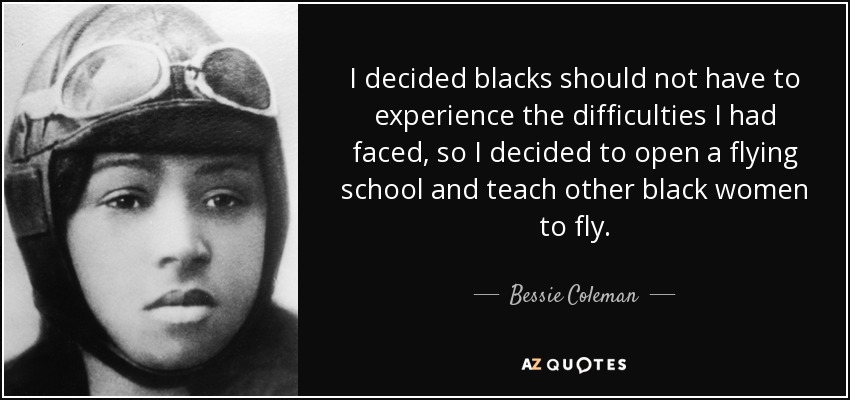 